Maryland Department of Health Mental Hygiene Maryland Medical Cannabis Commission (“MMCC”)Registration for Medical Cannabis Independent Testing Laboratory “ITL”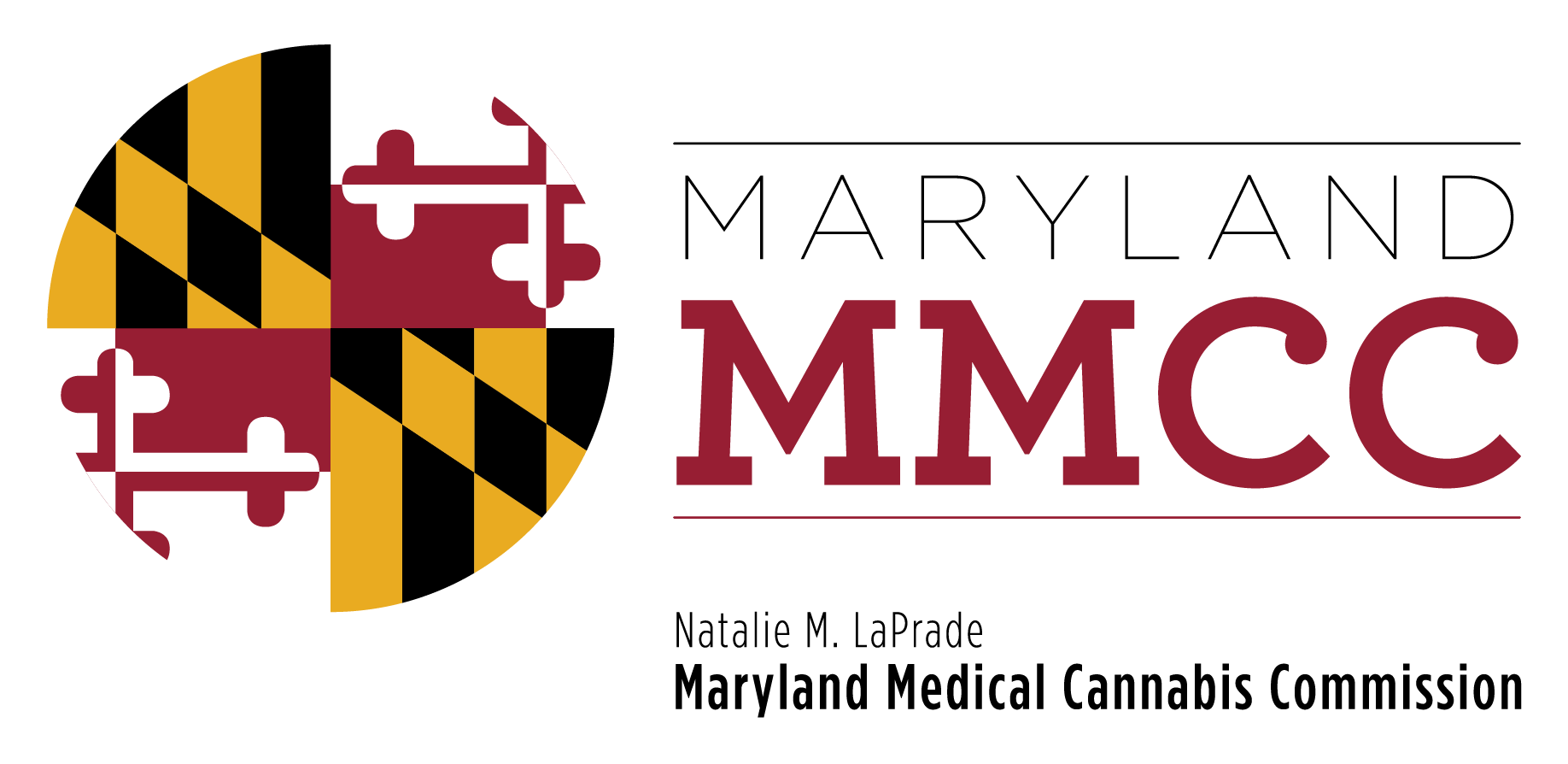 Publication Release Date:December 11, 2015For additional information regarding the registration process, please contact:Natalie M. LaPrade Medical Marijuana CommissionDepartment of Health and Mental HygieneFor Registration Questions:  dhmh.medicalcannabis.govREGISTRATION INFORMATION SHEETA. Laboratory Employee Registration FormComplete this form for every ITL employee.  Use as many registrations forms as needed.  Laboratory Director Name			Degree(s)		Employment Type		Full Time 	Part Time 	Date of Birth		
	Supervisor or Manager Name		Degree	(s)		Employment Type		Full Time 	Part Time 	Date of Birth		
	Employee Name				Degree	(s)		Employment Type		Full Time 	Part Time 	Date of Birth		
	 B. (1) Registration Submission InstructionsTo register, an ITL shall:(1) Submit this completed ITL registration form as both a hard copy and an electronic copy in Microsoft Word format using a USB drive.(2) Submit a copy of the certificate of accreditation for the laboratory accompanied by the scope of accreditation; (3) Submit a registration for each ITL employee actually employed at the time of registration or intended to become employed; and(4) Pay the registration fee specified in COMAR 10.62.35.01 of $100 per ITL, and $200 for each ITL employee.  All fees must be provided in the form of a check payable to the Maryland Medical Cannabis Commission.B. (2) Provisional Registration Submission InstructionsAlternately, the ITL may apply for a provisional registration if it has not been issued a certificate of accreditation in Maryland.  To register for a provisional registration, an ITL shall:(1) Submit a completed ITL registration form as specified above;(2) Submit a copy of the contract with an accreditation body for the Maryland-based laboratory seeking to register to become accredited, accompanied by a copy of the proposed scope of the accreditation; or(3) Submit evidence that the ITL has been accredited by the accreditation body in another jurisdiction;(4) Submit a registration for each ITL employee then intended to be employed; and (5) Pay the registration fee specified in COMAR 10.62.35.01 of $100, and  $200 for each employee, in the form of a check payable to the Maryland Medical Cannabis Commission.B. (3) Conversion of Provisional Registration to Regular RegistrationOnce a provisionally registered ITL has obtained a certificate of accreditation, it shall apply to be regularly registered, but:(1) The term of the registration may not exceed the term of the provisional registration; and(2) No additional registration fee need be paid for that term.C. DefinitionsFor the purpose of this registration, the following terms and definitions are used:(1) “Accreditation body” means a nonprofit, impartial organization that requires conformance to 17025 ISO/IEC requirements and is a signatory to the International Laboratory Accreditation Cooperation (ILAC) Mutual Recognition Arrangement for Testing.(2) “Certificate of accreditation” means a certificate issued by an accrediting body for the ITL facility, entity or site to be registered in Maryland.(3) “Independent Testing Laboratory” or “ITL” means any facility, entity, or site in Maryland that offers or performs tests of medical cannabis or products containing medical cannabis, is independent of any entity that grows, processes or dispenses cannabis, and is recommended to comply with all of the below:(a) Accredited as operating to ISO standard 17025 by an accreditation body:(i) Operating in accordance with the International Organization for Standardization (ISO) standard ISO/IEC 17011; and(ii) That is a signatory to the International Laboratory Accreditation Cooperation (ILAC) Mutual Recognition Arrangement (MRA); and(iii) That is independent from all other persons involved in the Maryland cannabis industry; and(b) Registered with the Commission.(4) “Scope of accreditation” means a document issued by the accreditation body which describes the methodologies, range, and parameters for testing medical cannabis or products containing medical cannabis for which the accreditation has been granted.For additional definitions, please see Md. Code, Health Gen §§13-3301- et seq.; and COMAR 10.62.01, et seq.D. Laboratory Affirmation SectionThe Registrant understands and agrees to the following:			FORM 1AUTHORIZATION FOR RELEASE OF INFORMATION-EMPLOYEEI, , am an employee of a laboratory seeking to register as an ITL with the State of Maryland’s, Natalie M. LaPrade Medical Cannabis Commission.  The Maryland Medical Cannabis Commission (“Commission”) may conduct a background investigation which, directly or indirectly, may include information about me.  I irrevocably give consent to the Commission, the Maryland State Police, and persons authorized by the Commission to: (1) verify all information provided in the registration application documents; (2) conduct a background investigation of me; and to have access to any and all information that I have provided to any other jurisdiction seeking a similar registration in that jurisdiction, as well as information obtained by that other jurisdiction during the course of any investigation that it may have conducted about me.  By executing this Authorization, I authorize any of the following entities to release to the Commission any and all information about me that the Commission requests: any local, State or federal unit; any commercial or business enterprise; any non-profit entity; any individual; or any other public or private entity.  The requested information may be released in written, verbal, electronic, or any other form.With respect to any claims or liability arising from the release of the requested information to the Commission, I expressly waive, release, discharge and forever hold harmless and agree to indemnify, the unit, entity, or individual that releases the information to the Commission under the authority of this Authorization.  A photo, facsimile, or electronic copy of this signed and dated Authorization shall be equally as effective as an original.______________________________			Signature of Registrant				DatePrinted Name of RegistrantNOTARYThe undersigned, a Notary Public in and for the County of ________________, in the State of  ________________________, certifies that the above named individual appeared in person, and before me, either known to me or satisfactorily proved to be individual whose name subscribed to the within instrument and signed the Authorization and Notification. This  __________ day of _________________________, 20___, and to which witness my hand and seal.								____________________								Notary Public								____________________								Printed NameStamp or SealMy Commission Expires: _________________________, 20____FORM 2AUTHORIZATION FOR RELEASE OF INFORMATION-BUSINESS ENTITYBusiness Entity Name: Name of Authorized Representative Completing Form: I, , am an Authorized representative of , (“Business Entity”) and I am empowered by the Business Entity to execute this form on its behalf. Business Entity is a registrant for a Medical Cannabis Independent Testing Laboratory “ITL” Registration in the State of Maryland.The Maryland Medical Cannabis Commission (“Commission”) may conduct an investigation of a registrant for a Medical Cannabis ITL.  This investigation may collect and evaluate information about the Business Entity.  The Business Entity irrevocably gives its consent to the Commission, the Maryland State Police, and persons authorized by the Commission to: (1) verify all information provided in the registration application documents; (2) conduct a background investigation of the Business Entity; and to have access to any and all information that the Business Entity has provided to any other jurisdiction seeking a similar registration in that jurisdiction, as well as information obtained by that other jurisdiction during the course of any investigation that it may have conducted about the Business Entity.  By executing this Authorization, the Business Entity authorizes any of the following entities to release to the Commission any and all information about the Business Entity that the Commission requests: any local, State or federal unit; any commercial or business enterprise; any non-profit entity; any individual; or any other public or private entity.  The requested information may be released in written, verbal, electronic, or any other form.With respect to any claims or liability arising from the release of the requested information to the Commission, the Business Entity expressly waives, releases, discharges and forever holds harmless and agrees to indemnify, the unit, entity, or individual that releases the information to the Commission under the authority of this Authorization.  A photo, facsimile, or electronic copy of this signed and dated Authorization shall be equally as effective as an original.________________________________		Signature of Authorized Representative		DatePrinted Name of Authorized Representative NOTARYThe undersigned, a Notary Public in and for the County of ________________, in the State of  ________________________, certifies that the above named individual, as an Authorized Representative of _______________________________, appeared in person, and before me, either known to me or satisfactorily proved to be individual whose name subscribed to the within instrument and signed the Authorization and Notification. This  __________ day of _________________________, 20___, and to which witness my hand and seal.								____________________								Notary Public								____________________								Printed NameStamp or SealMy Commission Expires: _________________________, 20____						FORM 3Trade Secret & Financial Data Notification is a registrant for a Medical Cannabis ITL Registration.   understands that the Commission is an entity of the State of Maryland and any documents or data that is submitted to the State of Maryland may be disclosed by the State pursuant to a Maryland Public Information Act (“MPIA”) Request.  While the MPIA permits certain exclusions from disclosure,  understands the State makes no guarantees or promises that such data will not be disclosed.   has reviewed the MPIA, as it is available online at http://www.lexisnexis.com/hottopics/mdcode.    understands that other helpful resources may be found at www.oag.state.md.us/Opengov. understands that the documents or data it provides to the State of Maryland may not be confidential, or if confidential, may or may not be disclosed pursuant to a MPIA request.  _______________________						Signature of Person or Authorized Representative			DatePrinted Name FORM 4Business Interest Identification & Authorization FormI, , am an Authorized representative of , (“Business Entity”) and I am empowered by the Business Entity to execute this form on its behalf. Business Entity is a registrant for a Medical Cannabis Independent Testing Laboratory “ITL” Registration in the State of Maryland.The Business Entity has either applied for, is currently, or has been previously registered, licensed or authorized to have contact with Cannabis in any form, in the following States or jurisdictions by the corresponding agency or authority.Business Entity hereby specifically grants to the Maryland Department of Health & Mental Hygiene permission to contact the above listed States or jurisdiction and its licensing agency or authority to confirm the information contained in the Registration, and affirms that as a registrant, it will adhere to all requirements in the law. Business Entity hereby specifically grants permission to the above listed States or jurisdictions and its licensing agency or authority to release to the Maryland Department of Health & Mental Hygiene any and all information relating to the application, registration, licensing, or authorization to have contact with Cannabis in any form, including the following: (a) any denial, suspension, revocation or other sanction of the license, registration or authorization; (b) a copy of documentation so indicating; or (c)a statement that the registrant was so licensed or authorized and was never sanctioned._______________________________________			Authorized Representative- Signature				DateAuthorized Representative- PrintedFORM 5Business Entity Certification Statement Form1REGISTRANT NAME2STREET ADDRESS3CITY, STATE, ZIP4TELEPHONE NUMBERTELEPHONE NUMBERTELEPHONE NUMBER4AREA CODENUMBER:EXTENSION:5FAX NUMBERFAX NUMBERFAX NUMBER5AREA CODENUMBER:EXTENSION:6TOLL FREE NUMBERTOLL FREE NUMBERTOLL FREE NUMBER6AREA CODENUMBER:EXTENSION:7Contact person for providing information, signing documents, or ensuring actions are taken regarding COMAR chapter 10.62.16.7Name:7Title:7Address:7Email Address:8TELEPHONE NUMBER AND FAX FOR CONTACT PERSONTELEPHONE NUMBER AND FAX FOR CONTACT PERSONTELEPHONE NUMBER AND FAX FOR CONTACT PERSONAREA CODETELEPHONE NUMBER:EXTENSION:FAX NUMBER:FAX NUMBER:9CONTACT PERSON SIGNATURECONTACT PERSON SIGNATURESIGNATURE:DATE:Laboratory Director InformationLaboratory Supervisors and Managers InformationLaboratory Employee(s)YesNoNoNoNoN/AN/AAn ITL shall register with the Commission An ITL shall register with the Commission This Registration Form shall be complete in every material detail. This Registration Form shall be complete in every material detail. To register, an ITL shall submit a completed ITL registration form.To register, an ITL shall submit a completed ITL registration form.The Commission may disallow or terminate a registration if any part of the Registration Form contains a misstatement, omission, misrepresentation, or untruth.The Commission may disallow or terminate a registration if any part of the Registration Form contains a misstatement, omission, misrepresentation, or untruth.The Commission may request any additional information it deems necessary.The Commission may request any additional information it deems necessary.The party seeking to register shall provide any additional information requested by the Commission, by the close of business of the 14th business day after the request has been received by the Registrant.The party seeking to register shall provide any additional information requested by the Commission, by the close of business of the 14th business day after the request has been received by the Registrant.If the party seeking to register does not provide the requested information within 14 business days, the Commission may deny the registration.If the party seeking to register does not provide the requested information within 14 business days, the Commission may deny the registration.To register, an ITL shall pay the registration fee specified in COMAR 10.62.35.01.To register, an ITL shall pay the registration fee specified in COMAR 10.62.35.01.To register, for a non-provisional license, an ITL shall submit a copy of the certification of accreditation accompanied by the scope of accreditation. To register, for a non-provisional license, an ITL shall submit a copy of the certification of accreditation accompanied by the scope of accreditation. To register, for a non-provisional license, an ITL shall submit detailed information regarding all laboratory employees and complete the Laboratory Employee Registration Form. To register, for a non-provisional license, an ITL shall submit detailed information regarding all laboratory employees and complete the Laboratory Employee Registration Form. The Commission may issue a provisional license to an ITL that has not yet been issued a certification of accreditation in Maryland if the ITL:The Commission may issue a provisional license to an ITL that has not yet been issued a certification of accreditation in Maryland if the ITL:Submits detailed information regarding all laboratory employees and a completed ITL registration form; Submits detailed information regarding all laboratory employees and a completed ITL registration form; Pays the registration fee as specified in COMAR 10.62.35.01;Pays the registration fee as specified in COMAR 10.62.35.01;Submits a copy of the contract with the accreditation body applying to become accredited, accompanied by a copy of the proposed scope of the accreditation; Submits a copy of the contract with the accreditation body applying to become accredited, accompanied by a copy of the proposed scope of the accreditation; If accredited in another jurisdiction, the registrant will submit evidence the ITL has been accredited by the accreditation body in another jurisdiction; and If accredited in another jurisdiction, the registrant will submit evidence the ITL has been accredited by the accreditation body in another jurisdiction; and Submits the name, address, and date of birth of each ITL employee and a copy of the application form completed by each ITL employee.Submits the name, address, and date of birth of each ITL employee and a copy of the application form completed by each ITL employee.Once it has obtained a certification of accreditation, a provisionally registered ITL shall apply to be registered, but:Once it has obtained a certification of accreditation, a provisionally registered ITL shall apply to be registered, but:The term of the registration may not exceed the term of the provisional registration; and The term of the registration may not exceed the term of the provisional registration; and No additional registration fee need be paid for that term. No additional registration fee need be paid for that term. The ITL shall require each employee to complete and execute the Laboratory Employee Registration Form, as they are hired.The ITL shall require each employee to complete and execute the Laboratory Employee Registration Form, as they are hired.The ITL shall establish and follow written procedures to verify the experience and education of laboratory employees, and to train every laboratory employee to completely carry out the employee’s responsibilities.The ITL shall establish and follow written procedures to verify the experience and education of laboratory employees, and to train every laboratory employee to completely carry out the employee’s responsibilities.The ITL shall submit to the Commission the registration form for each ITL employee within 15 days after the date the ITL employee was hired.The ITL shall submit to the Commission the registration form for each ITL employee within 15 days after the date the ITL employee was hired.Upon termination of the association of a registered ITL employee with it, the ITL shall:Upon termination of the association of a registered ITL employee with it, the ITL shall:Obtain any keys or other entry devices from the terminated ITL employee; andObtain any keys or other entry devices from the terminated ITL employee; andEnsure the terminated ITL employee can no longer gain access to the laboratory premises; andEnsure the terminated ITL employee can no longer gain access to the laboratory premises; andWithin 1 business day of the termination of ITL employee, notify the Commission of the termination.Within 1 business day of the termination of ITL employee, notify the Commission of the termination.The ITL shall notify the Commission within 1 business day after the ITL obtains notice of any kind that its accreditation has been denied, suspended or revoked.The ITL shall notify the Commission within 1 business day after the ITL obtains notice of any kind that its accreditation has been denied, suspended or revoked.Registrant understands that the registration is valid for 2 years from the date it is issued by the Commission. Registrant understands that the registration is valid for 2 years from the date it is issued by the Commission. The registration may be renewed by submitting to the Commission:The registration may be renewed by submitting to the Commission:A copy of the ITL registration form;A copy of the ITL registration form;Payment of the registration fee in COMAR 10.62.35;Payment of the registration fee in COMAR 10.62.35;Submission of copies of the most recent:Submission of copies of the most recent:Assessment from the accreditation body; andAssessment from the accreditation body; andPeriodic review of the proficiency testing of the results obtained by the ITL.Periodic review of the proficiency testing of the results obtained by the ITL.No ITL may handle, test, or analyze cannabis or cannabis products unless the ITL:No ITL may handle, test, or analyze cannabis or cannabis products unless the ITL:Has been registered by the Commission;Is independent from all other persons and entities involved in the medical cannabis industry;Is accredited by an accreditation body or has a provisional registration from the Commission; andHas established standard operating procedures that provide for adequate chain of custody controls for samples transferred to the ITL for testing.The ITL shall follow the methodologies, ranges, and parameters which are contained in the scope of the accreditation for testing medical cannabis or products containing medical cannabis.The ITL will adopt a standard operating procedure to test medical cannabis and medical cannabis infused products that are approved by an accreditation body that is a signatory to the International Laboratory Accreditation Cooperation (ILAC) Mutual Recognition Arrangement.The ITL will obtain sufficient samples of each batch according to a statistically valid sampling method to conduct the necessary analyses.The ITL will analyze the samples according to:The most current version of the cannabis inflorescence monograph published by the American Herbal Pharmacopeia (AHP); or A scientifically valid methodology that is equal or superior to that of the AHP monograph.In the event of a test result for a sample which falls out of specification, the ITL shall: Follow its standard operating procedure to confirm or refute the original result;Issue a certificate of analysis; and Destroy the remains of the samples of medical cannabis after the analysis is completed.The ITL shall issue a certificate of analysis for each batch, with supporting data, that reports:The chemical profile of the batch, and that the batch conforms to the specifications of the grower for the variety, for the following compounds:∆ 9-Tetrahydrocannabinol (THC);Tetrahydrocannabinolic Acid (THCA);Cannabidiol (CBD);Cannabidiolic Acid (CBDA); andThe terpenes described in the most current version of the cannabis inflorescence monograph published by the American Herbal Pharmacopeia (AHP);Cannabigerol (CBG); andCannabinol (CBN).That the presence in the batch of the following contaminants does not exceed the levels as required by the AHP monograph:Heavy metals, mercury, lead, cadmium, or arsenic;Foreign material such as hair, insects, or any similar or related adulterant;Any microbiological impurity, including:Total aerobic microbial count (TAMC);Total yeast mold count (TYMC);P. aeruginosa;Aspergillus spp.;S. aureus;Aflatoxin B1, B2, G1, and G2; andOchratoxin A.; andPesticide residue.Whether the batch is within the specification of the grower for the characteristics of the variety regarding:Odor;Appearance;Fineness; andMoisture content.That in the batch the residual levels of volatile organic compounds (VOCs) are below the specifications as set by the United States Pharmacopeia (USP Chapter 467).An ITL shall conduct stability testing of samples provided by Licensed Growers at 6-month intervals.As a part of the stability testing, the ITL shall ensure the potency and purity of the sample.As a part of the stability testing, the ITL shall provide support for expiration dating for the sample.  Submission of a Registration to register as an ITL irrevocably gives the Commission consent to conduct all inspections to ensure compliance with State law and regulations including inspection of:All premises of an ITL seeking to be registered; andAll aspects of a registrant’s operation to determine that the operation conforms to the terms of the registration.The Commission may conduct announced and unannounced inspections of the facilities of independent testing laboratories to determine compliance with statute and regulations.Failure by a registered ITL to provide the Commission with immediate access to any part of a premises, requested material, information, as part of an inspection may result in the imposition of a civil fine, suspension of or revocation of the registration. During an inspection, the Commission may:Review and make copies of all records.Enter any place, in which medical cannabis is held, tested, delivered, transported or otherwise disposed of.Inspect any records or files related to: Controls;Facilities; andEmployee data.Question personnel present at the location.Review and make copies of all records.Enter any place, including a vehicle, in which medical cannabis is held, dispensed, sold, produced, tested, delivered, transported, manufactured or otherwise disposed of.Inspect all equipment, raw and processed material, containers and labeling, and all things therein including: Records;Files;Financial data;Sales data; Shipping data;Pricing data;Employee data;Research;Papers;Processes;Controls; andFacilities.Inventory any medical cannabis.Inspect any equipment, instruments, tools or machinery used to analyze:Medical cannabis;Medical cannabis concentrate; orMedical cannabis-infused product. Question personnel present at the location and any agent of the registrant.Obtain portions of any samples held by the laboratory for testing any:Cannabis;Medical cannabis concentrate; or Medical cannabis-infused product. In the event that an inspector has reasonable suspicion of an operational failure or of conditions that create a likelihood of diversion, contamination, or a risk to the public health, an inspector may:Suspend the activities of the registered premises;Order immediate evacuation of the premises and seal the entry door; orNotify the Maryland State Police if diversion is suspected.The inspector or Commission may notify the local fire department or police department, or appropriate regulatory agency, regarding a risk to public health and safety.If an inspection report contains a suggestion or demand for corrective action, the inspected entity shall within 10 business days from the delivery of the report:Respond in writing to every suggestion or demand for corrective action; andSet forth the plan for corrective action to be taken and the timetable for correction.In the event the Commission finds there is a reasonable likelihood of diversion, contamination of medical cannabis, or any risk to the health of a patient or any other individual, after written notice and a hearing in accordance with the State Government Article, §§ 10-201-10-226, Annotated Code of Maryland, the Commission may:Impose a fine of up to $10,000 per violation on a licensed grower, licensed processor, licensed dispensary or registered independent testing laboratory;Deny the license or registration;Suspend the license, licensee, agent, employee, registration or registrant; orRevoke the licenses, licensee, agent, employee, registration or registrant.In the event the Commission finds there is a pattern of deviations from standard operating procedures or the terms set forth in the application or the license/registration but the pattern does not directly create a risk of endangering the health or safety of a patient, after written notice and a hearing in accordance with the State Government Article, §§ 10-201-10-226, Annotated Code of Maryland, the Commission may:Impose a fine of up to $5,000 per violation on a licensed grower, licensed processor, licensed dispensary, or independent testing laboratory;Deny the license or registration;Suspend the license, registration, licensee, registrant, or agent; orRevoke the license or registration.In the event the Commission finds that a licensee, registrant, agent or employee violated a requirement of this subtitle, after written notice and a hearing in accordance with the State Government Article, §§ 10-201-10-226, Annotated Code of Maryland, the Commission may:Impose a fine of up to $5,000 per violation on a licensed grower, licensed processor, licensed dispensary or independent testing laboratory;Suspend the license, registration, licensee, registrant, employee or agent; orRevoke the license or registration.State & Name of AgencyType of Registration/LicenseName of Registration/LicenseLicense or Registration #Business Entity certifies that it, any other laboratory, Cannabis entity, or like entity, in which it holds or has held an interest, has not had the registration or license, suspended, revoked, placed on probationary status or subject to any disciplinary action.  If no, provide an explanation.  YES NOBusiness Entity is not a party to any legal proceeding where damages, fines, or civil penalties may reasonably be expected to exceed $500,000 above any insurance coverage available to cover the claim? If yes, provide an explanation. YES NOBusiness Entity certifies that it is not delinquent on the filing of State or Federal taxes. If delinquent, provide an explanation. YES NOBusiness Entity affirms that if it has held any license or registration relating to Cannabis in another State, it has not been disciplined (including, but not limited to restricted, suspended, or terminated) by any State? If disciplined, provide a brief explanation. YES NOBusiness Entity certifies that it has not been denied a professional license, privilege of taking an examination, or had a professional license or permit disciplined by a licensing authority in Maryland or other State. If no, provide a brief explanation. YES NOBusiness Entity acknowledges that it fully understand that:Cannabis is a Schedule I controlled substance under the Controlled Substances Act of 1970 (21 U.S.C. 801 et seq.); Manufacture, distribution, cultivation, processing, possession, or possession with intent to distribute a Schedule I controlled substance, or conspiring or attempting to do so, are offenses subject to harsh penalties under federal law and could result in arrest, prosecution, conviction, incarceration, fine, seizure of property, and loss of licenses or other privileges; and Any activity regarding cannabis that does not comply with Maryland law or regulations is a violation of State law and could result in arrest, prosecution, conviction, incarceration, fine, seizure of property, and loss of licenses or other privileges. YES NOBusiness Entity certifies its acknowledgement that Application Fees are non-refundable. YES NO Business Entity acknowledges that in filing a Registration form:The Commission is vested with broad discretion to select the Registrants; andThe Commission’s decisions in selecting the Registrants shall be final. YES NO________________________________		Signature of Authorized Representative		DatePrinted Name of Authorized RepresentativeThe undersigned, a Notary Public in and for the County of ________________, in the State of  ________________________, certifies that the above named Authorized Representative, appeared in person, and before me, either known to me or satisfactorily proved to be individual whose name subscribed to the within instrument and signed the Authorization and Notification. This  __________ day of _________________________, 20___, and to which witness my hand and seal.								____________________								Notary Public								____________________								Printed NameStamp or SealMy Commission Expires: _________________________, 20____